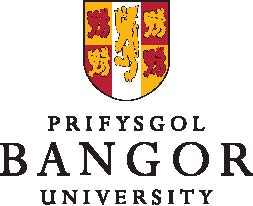 DDIM YN GWEITHIONOT WORKING